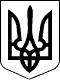 УКРАЇНАЧЕЧЕЛЬНИЦЬКА РАЙОННА РАДАВІННИЦЬКОЇ ОБЛАСТІРІШЕННЯ № 650 13 листопада 2020 року                                       31 позачергова сесія 7 скликання Про затвердження додаткових угод до договорів про передачу видатків і міжбюджетних трансфертів із районного бюджету до сільських  та селищного бюджетів  на 2020 рікВідповідно до статті 26, частини 1 статті 43 Закону України «Про місцеве самоврядування в Україні», статей 93, 101, пункту 20 прикінцевих та перехідних положень  Бюджетного кодексу України,   враховуючи висновок постійної комісії районної ради з питань бюджету та комунальної власності, районна рада ВИРІШИЛА:1. Затвердити додаткові угоди до договорів про передачу коштів іншої субвенції на утримання дошкільних закладів освіти , будинків культури, клубів, бібліотек по:                                                                                                      грн       2. Визнати таким, що втратило чинність рішення районної ради від           20 грудня 2019 року № 579  «Про затвердження  договорів про передачу видатків і міжбюджетних трансфертів із районного бюджету до сільських  та селищного бюджетів на 2020 рік».3. Контроль за виконанням цього рішення покласти на постійну комісію районної ради з питань бюджету та комунальної власності (Савчук В.В.).Голова районної ради                                                        С. П’ЯНІЩУКБілокамінська сільська рада313740Берізко-Чечельницька сільська рада515490Бондурівська сільська рада380190Бритавська сільська рада246390Вербська сільська рада913250Демівська сільська рада794640Каташинська сільська рада165060Лузька сільська рада395020Ольгопільська сільська рада2243130Рогізківська сільська рада546310Стратіївська сільська рада164210Тартацька сільська рада583380Поповогребельська сільська рада447480Чечельницька селищна рада3701160